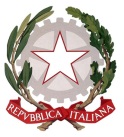 Ministero dell’Istruzione, dell’Università e della RicercaDipartimento per il sistema educativo di istruzione e di formazioneDirezione generale per il personale scolastico AVVISOOGGETTO: Graduatorie di istituto personale docente ed educativo. Con D.D.G. 6 luglio 2015 n. 680, in attuazione del D.M. n. 326 del 3 giugno 2015, sono state disciplinate le procedure inerenti alle graduatorie di istituto del personale docente ed educativo, valevoli per il triennio 2014/17.Si informa che, ai fini del riconoscimento della priorità in terza fascia per l’attribuzione delle supplenze, i docenti che hanno dichiarato il titolo di abilitazione presentando il modello A3  possono presentare l’istanza “Graduatorie di Istituto Personale Docente - Dichiarazione Conseguimento Abilitazione per Priorità in III fascia” per lo stesso insegnamento in attesa del completamento della procedura per l’inserimento in seconda fascia aggiuntiva.									IL DIRETTORE GENERALE								   f.to     Maria Maddalena Novelli